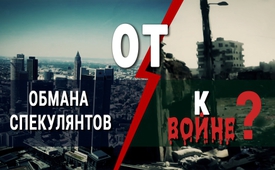 ОТ ОБМАНА СПЕКУЛЯНТОВ К ВОЙНЕ?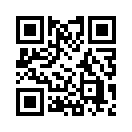 Кто думает, что всемирное финансовое землетрясение прошло, тот заблуждается! Никогда стрелки сейсмографов финансовых бирж в этом тысячелетии не отклонялись так, как это происходит сейчас. Восемь лет назад случилось то, что в точности предсказывали бесчисленные, прослывшие теоретиками заговора, предупреждающие голоса: 
Что вследствие этого сделают правительства и финансовая индустрия? Как бы скверно это не звучало, но пока виновных среди них, то есть неблагодарных спекулянтов-игроманов не выведут на чистую воду, и в дальнейшем работающее население будет подставлять за них свою голову.Кто думает, что всемирное финансовое землетрясение прошло, тот заблуждается! Никогда стрелки сейсмографов финансовых бирж в этом тысячелетии не отклонялись так, как это происходит сейчас. Восемь лет назад случилось то, что в точности предсказывали бесчисленные, прослывшие теоретиками заговора, предупреждающие голоса: ненасытная алчность крупных финансовых спекулянтов привела нашу глобальную финансовую систему к краю пропасти. Но вместо того, чтобы привлечь к ответственности виновников этого предвиденного коллапса, правительства объявили свои финансовые институты как „too big to fail“, то есть „слишком большие, чтобы их уронить“ и спасали их деньгами налогоплательщиков, то есть деньгами честно работающих граждан. Невинное население тем самым несёт всё бремя долгов тех спекулянтов, которых называют банкирами и прежде всего политиками. 
Образно говоря, это так, как если бы добродушным невинным людям навалили бы долг игромана, и вместо того, чтобы его наказать, ещё бы пополнили его сберкнижку, содержимое которой игрок, в силу своего несломленного пристрастия, сразу же проиграет, но в этот раз ещё хуже, чем прежде и …снова за счёт своих спасителей.
Истинные виновники финансового кризиса были за своё поведение в действительности ещё вознаграждены. Так как специально для них были напечатаны массы свежих денег, которые до ныне предоставляются им под всё более низкие проценты. 
Политики, правда, создают видимость, будто эти деньги используются для инвестиций и развития реальной экономики, но это грубый обман общественности. Ибо на самом деле финансовая индустрия снова вкладывает большую часть этих денег в спекуляции на финансовых рынках… с ещё большей готовностью на риск, чем прежде. Так как недавний опыт научил их, что они „too big to fail“, то есть слишком большие, чтобы быть брошенными. 
Таким образом эти супер-спекулянты предельно принуждают встать на колени реальную экономику и это непосредственно после того, как из-за них совокупную финансовую систему пришлось вырывать из пасти всемирного банкротства. Какой из обманутых ими народов мог бы с этим согласиться, что одни и те же финансовые спекулянты и дальше играют в покер со всеми их деньгами? 
Народы похожи на беззащитных работающих матерей, чьи безработные мужья регулярно пропивают и проигрывают их средства на существование. 
И пропасть между теми, кто живёт приобретённым, посредством спекуляций, состоянием и теми, кто должен жить своим суровым трудом, другими словами, становиться всё шире.
Но это развитие принимает ещё более драматическое измерение, так как все до сих пор принятые меры были недостаточны и кроме того породили ещё большие риски. Чем это объясняется? Что-ж, это совсем просто: 
На протяжении лет печатанные свежие деньги текли не так, как это говорилось, в реальную экономику, а опять-таки в акции, кредиты и рынки недвижимости. Это неизбежно влечёт за собой обесценивание, то есть инфляцию наших денег. Из-за ненасытной алчности больших участников рынка, то есть финансовых спекулянтов, образовались огромные пузыри, которые могут в любой момент лопнуть и вызвать панику на рынках. 
Как практически происходит такой грабёж? Очень просто: на высших этажах управления концернов, например, обратно скупают акции. Неспециалист себя спросит, зачем им это нужно? Ответ очень простой: таким путём они могут повысить собственные бонусы, то есть дополнительные выплаты. Они нередко достигают миллионов --- на человека в год.

Но самая большая опасность всё ещё кроется в дериватах – это по сути финансовые ставки, объём которых „Банк международных расчетов“ на данное время оценивает в 550 миллиардов долларов. Инсайдеры даже говорят о 1,5 триллионах. (Для сравнения мы приводим таблицу, где отражается, насколько эти цифры выше чем, например, ВВП Швейцарии.)
И в лице этих, оторванных от реальной экономики финансовых ставок, необходимо в первую очередь признавать кредитные дефолтные и процентные свопы, как бомбы замедленного действия.
Дериваты –это общее понятие для обширного инвестиционного космоса. Дериваты не имеют своей собственной внутренней стоимости. Это производные (derivare lat.: = производное) других финансовых продуктов, они извлекают прибыль из их роста или падения. 
Кроме того, дериватами ведут в основном нерегулированную торговлю, то есть по внебиржевым сделкам. Это означает, что дериваты обрабатываются на двусторонней основе между двумя финансовыми партнерами, без подключения какого-либо надзора. Поэтому дериваты не включены в баланс банка и тем самым риски скрываются вне баланса. Наибольшая часть дериватов представляют собой так называемые процентные свопы. Здесь два партнёра заключают договор по обмену процентных платежей в течение заданного периода времени. Так на протяжении всего срока кредита предсказуема процентная нагрузка. Поэтому риск изменения процентных ставок обеспечен. Процентные свопы вместе с государственной сверхзадолженностью отдельных стран являются основной причиной, почему центральные банки не могут повысить базисную ставку ссудного процента, но их постоянно снижают и даже доходят до отрицательного процента. Короче говоря, таким образом возврат к предыдущим процентным ставкам исключен.

Что вследствие этого сделают правительства и финансовая индустрия? Как бы скверно это не звучало, но пока виновных среди них, то есть неблагодарных спекулянтов-игроманов не выведут на чистую воду, и в дальнейшем работающее население будет подставлять за них свою голову.
А что если тяжело работающая мать больше не сможет заткнуть дыру долгов своего спившегося мужа? Ведь спекулятивные долги глобальных игроков растут в геометрической прогрессии. (здесь поместить кривую роста) 
Теперь, пожалуйста, пристегнитесь: уже два раза в течение ста лет ответственные властители прибегают к следующему непостижимому методу, мы здесь говорим о 1914ом и 1939ом годах. Нынешнее глобальное наращивание военного потенциала, провокация США против России, Китая и т.д. показывают, что для самых важных политических ответственных лиц этого мира вариант ещё одной великой войны имеет высший приоритет.  
Кто думает, что нотации могут помешать этим силам развязать войну, не совсем понял или даже забыл историю 19-ого и 20ого столетия: всегда, когда спекулянты в своей игромании видели под угрозой свое существование, они ни мгновения не медлили использовать свой последний джокер: ВОЙНУ!
Ибо политически очень влиятельная финансовая элита наживается и на каждой войне. Ведь она торгует не только сырьём, земельными угодьями и другим общественным достоянием, но прежде всего и оружием, очень тяжелым оружием. Ради своих личных преимуществ и выгоды они уже всегда охотно одобряли даже самые большие человеческие страдания. 
Кто хочет препятствовать тому, чтобы это невообразимая трагедия когда-либо снова повторилась, должен помочь заблаговременно распространять по всему миру такие передачи, как эта.от isИсточники:...Может быть вас тоже интересует:---Kla.TV – Другие новости ... свободные – независимые – без цензуры ...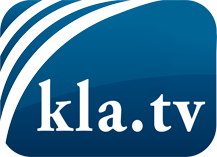 О чем СМИ не должны молчать ...Мало слышанное от народа, для народа...регулярные новости на www.kla.tv/ruОставайтесь с нами!Бесплатную рассылку новостей по электронной почте
Вы можете получить по ссылке www.kla.tv/abo-ruИнструкция по безопасности:Несогласные голоса, к сожалению, все снова подвергаются цензуре и подавлению. До тех пор, пока мы не будем сообщать в соответствии с интересами и идеологией системной прессы, мы всегда должны ожидать, что будут искать предлоги, чтобы заблокировать или навредить Kla.TV.Поэтому объединитесь сегодня в сеть независимо от интернета!
Нажмите здесь: www.kla.tv/vernetzung&lang=ruЛицензия:    Creative Commons License с указанием названия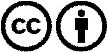 Распространение и переработка желательно с указанием названия! При этом материал не может быть представлен вне контекста. Учреждения, финансируемые за счет государственных средств, не могут пользоваться ими без консультации. Нарушения могут преследоваться по закону.